Signature or Initial on Every Page Instructions:On a Word document, Sertifi suggests placing the signature code into the Footer.  The Footer will automatically appear on every page as displayed in this document.   This works especially well for Banquet Event Orders (BEOs).Accessing the Footer:You may either double-click the Footer (margin) at the bottom of the page or click Insert > Footer > Blank as shown in the image below.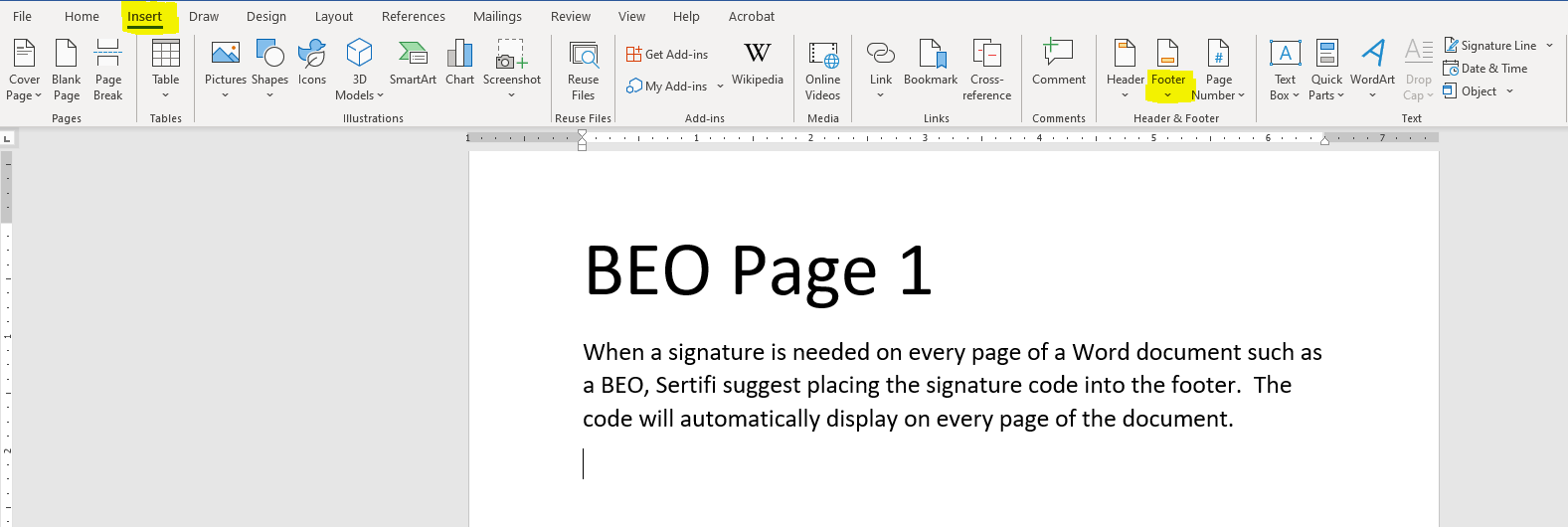 1st Participant Data Tags       [[SertifiSignature_1]]Signature:	             [[SertifiInitial_1]]Initial: 2nd Participant Data Tags       [[SertifiSignature_2]]Signature:	            [[SertifiInitial_2]]Initial: Page 2As you can see, the 1st participant signature field automatically appears in the footer of this page. 